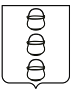                                            ГЛАВА                                ГОРОДСКОГО ОКРУГА КОТЕЛЬНИКИ
                                            МОСКОВСКОЙ ОБЛАСТИ                       ПОСТАНОВЛЕНИЕ                                          27.04.2023   №    459-ПГ                                                        г. КотельникиО награждении Почетной грамотой главы городского округа Котельники Московской областиВ соответствии с Федеральным законом от 06.10.2003 № 131-ФЗ «Об общих принципах организации местного самоуправления в Российской Федерации», решением Совета депутатов городского округа Котельники Московской области 
от 30.01.2020 № 6/6 «Об утверждении Положения о наградах и почетных званиях городского округа Котельники Московской области», Уставом городского округа Котельники Московской области, постановляю:          1. Наградить Почетной грамотой главы городского округа Котельники Московской области:1.1. За добросовестный самоотверженный труд в системе здравоохранения, высокий профессионализм и преданность своему делу:- Рудько Валерия Николаевича, водителя скорой медицинской помощи Московской областной Станции Скорой Медицинской Помощи Котельниковский пост Люберецкой подстанции скорой медицинской помощи; - Махова Сергея Александровича, водителя скорой медицинской помощи Московской областной Станции Скорой Медицинской Помощи Котельниковский пост Люберецкой подстанции скорой медицинской помощи; - Смирнову Ульяну Николаевну, фельдшера скорой медицинской помощи Московской областной Станции Скорой Медицинской Помощи Котельниковский пост Люберецкой подстанции скорой медицинской помощи;- Селищева Владислава Андреевича, фельдшера скорой медицинской помощи Московской областной Станции Скорой Медицинской Помощи Котельниковский пост Люберецкой подстанции скорой медицинской помощи;- Маркову Юлию Владимировну, фельдшера скорой медицинской помощи Московской областной Станции Скорой Медицинской Помощи Котельниковский пост Люберецкой подстанции скорой медицинской помощи; - Прошкину Нину Федоровну, медицинскую сестру скорой медицинской помощи Московской областной Станции Скорой Медицинской Помощи Котельниковский пост Люберецкой подстанции скорой медицинской помощи.2. Отделу информационного обеспечения управления внутренней политики МКУ «Развитие Котельники» обеспечить официальное опубликование настоящего постановления в газете «Котельники сегодня» и разместить на Интернет - портале городского округа Котельники Московской области в сети «Интернет».3. Назначить ответственного за исполнение настоящего постановления начальника административного управления администрации городского округа Котельники Московской области Незнаеву М.В.4. Контроль за исполнением настоящего постановления возложить                          на заместителя главы  администрации городского округа Котельники Московской области Мокшину С.В.Глава городского округа  Котельники  Московской области                                                         С.А. Жигалкин